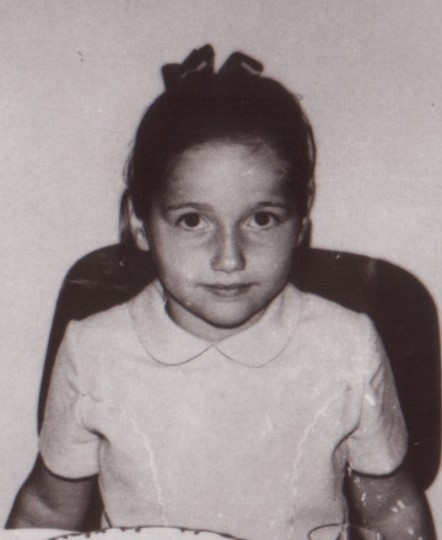 Number 1: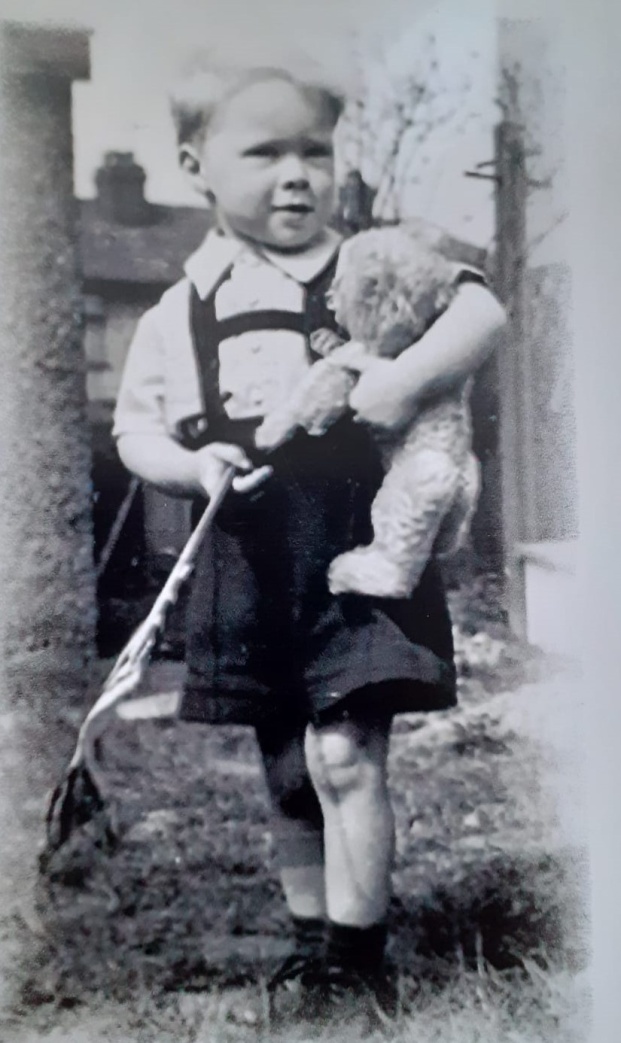 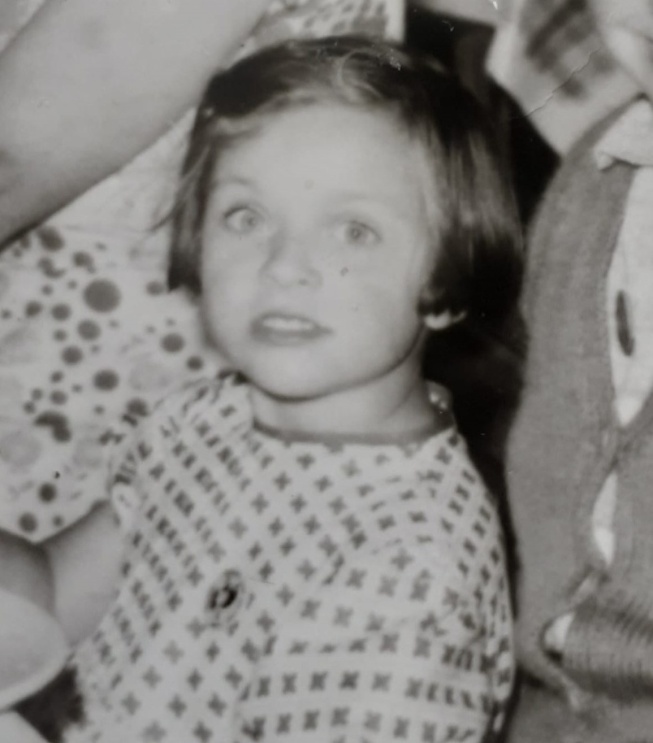 Number 2: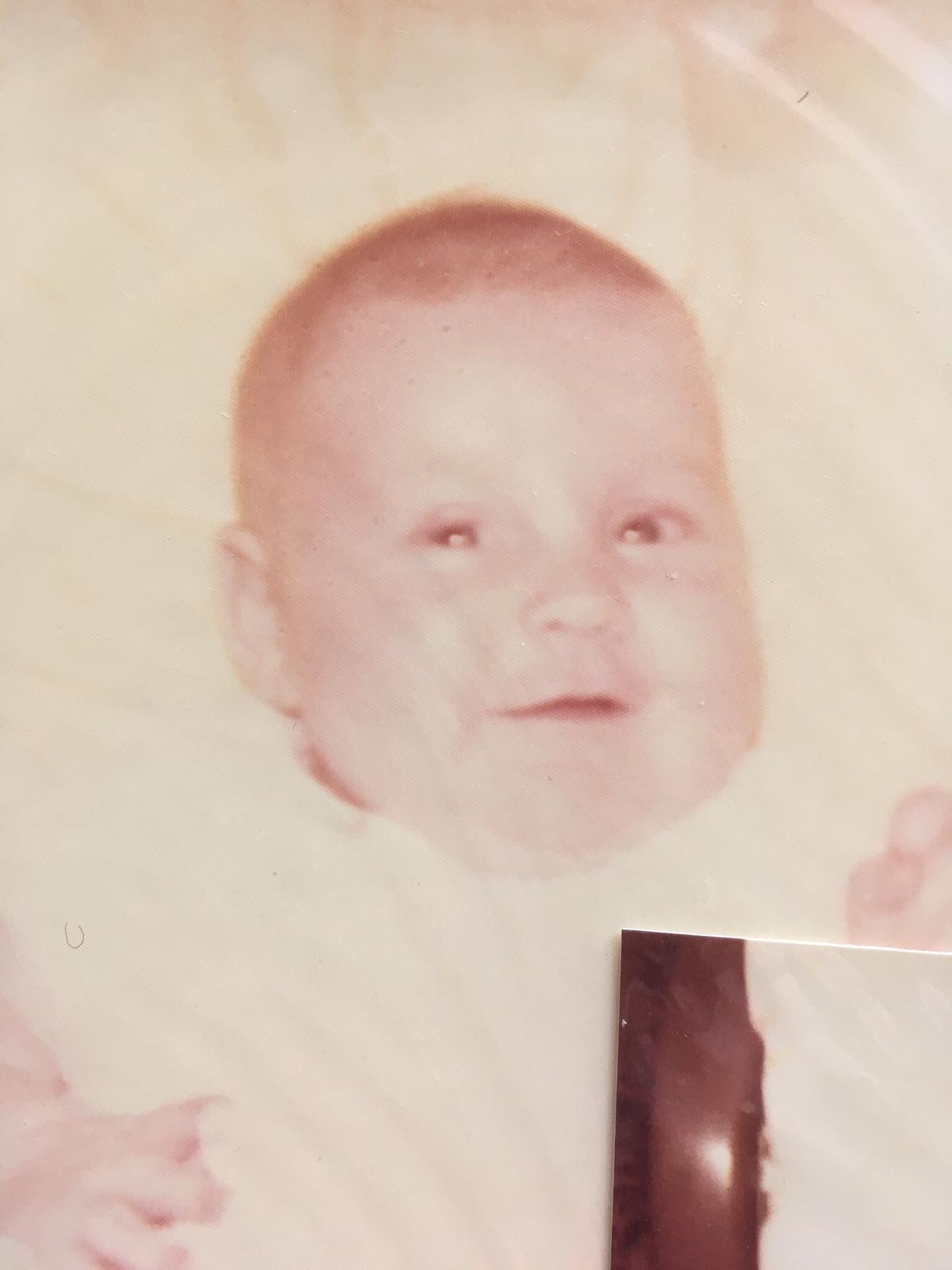 Number 3: Number 4: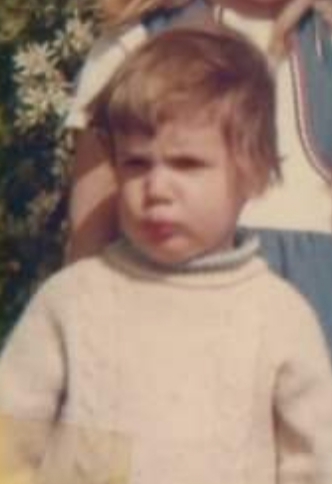 Number 5: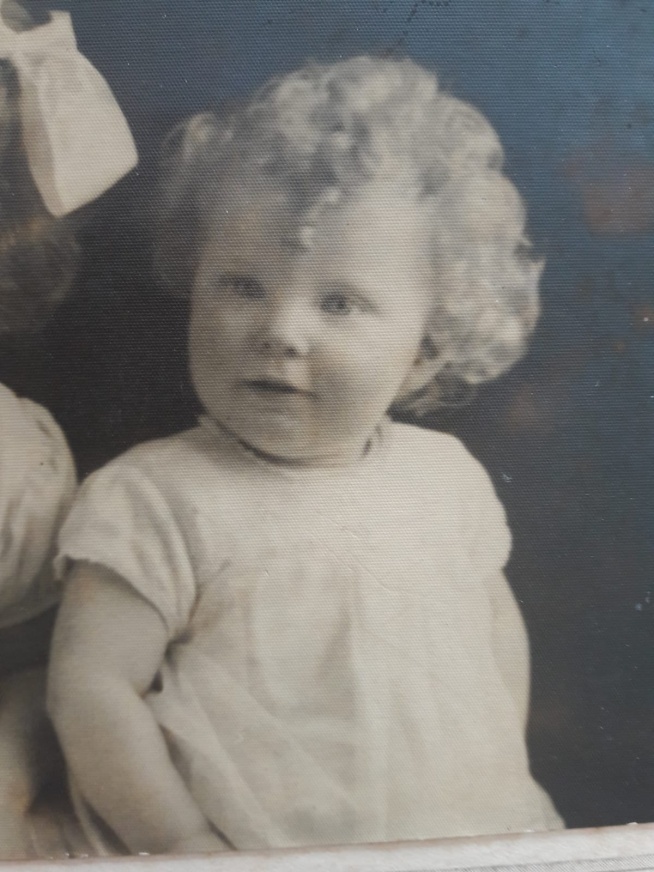 Number 7: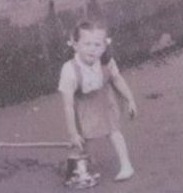 Number 6: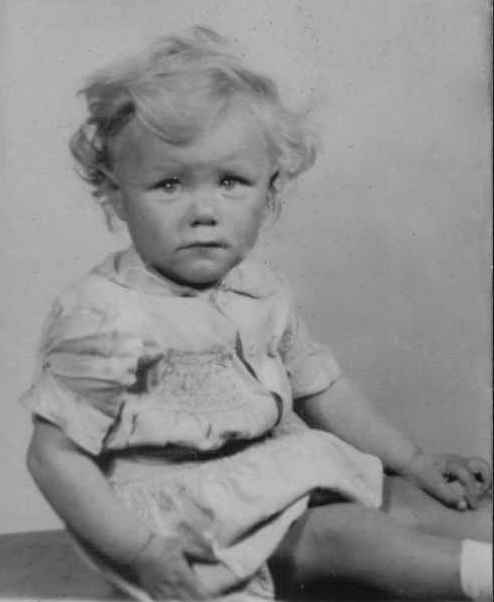 Number 8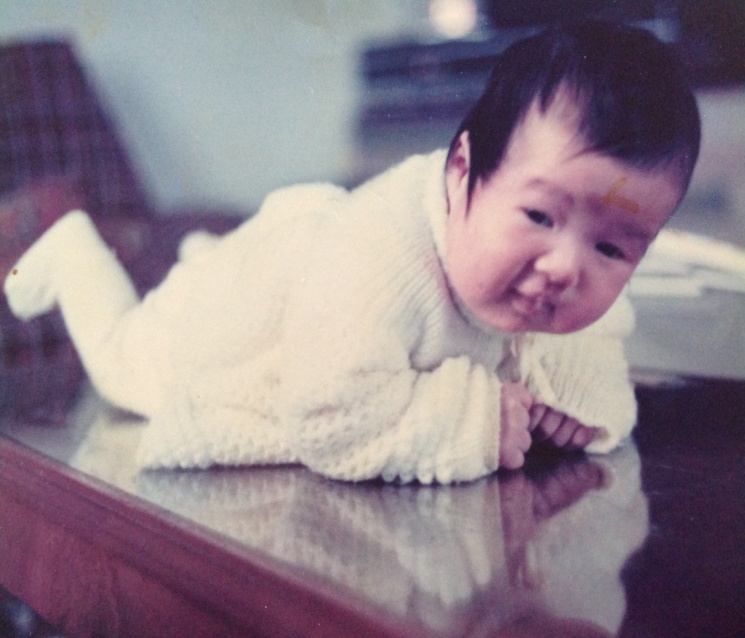 Number  9: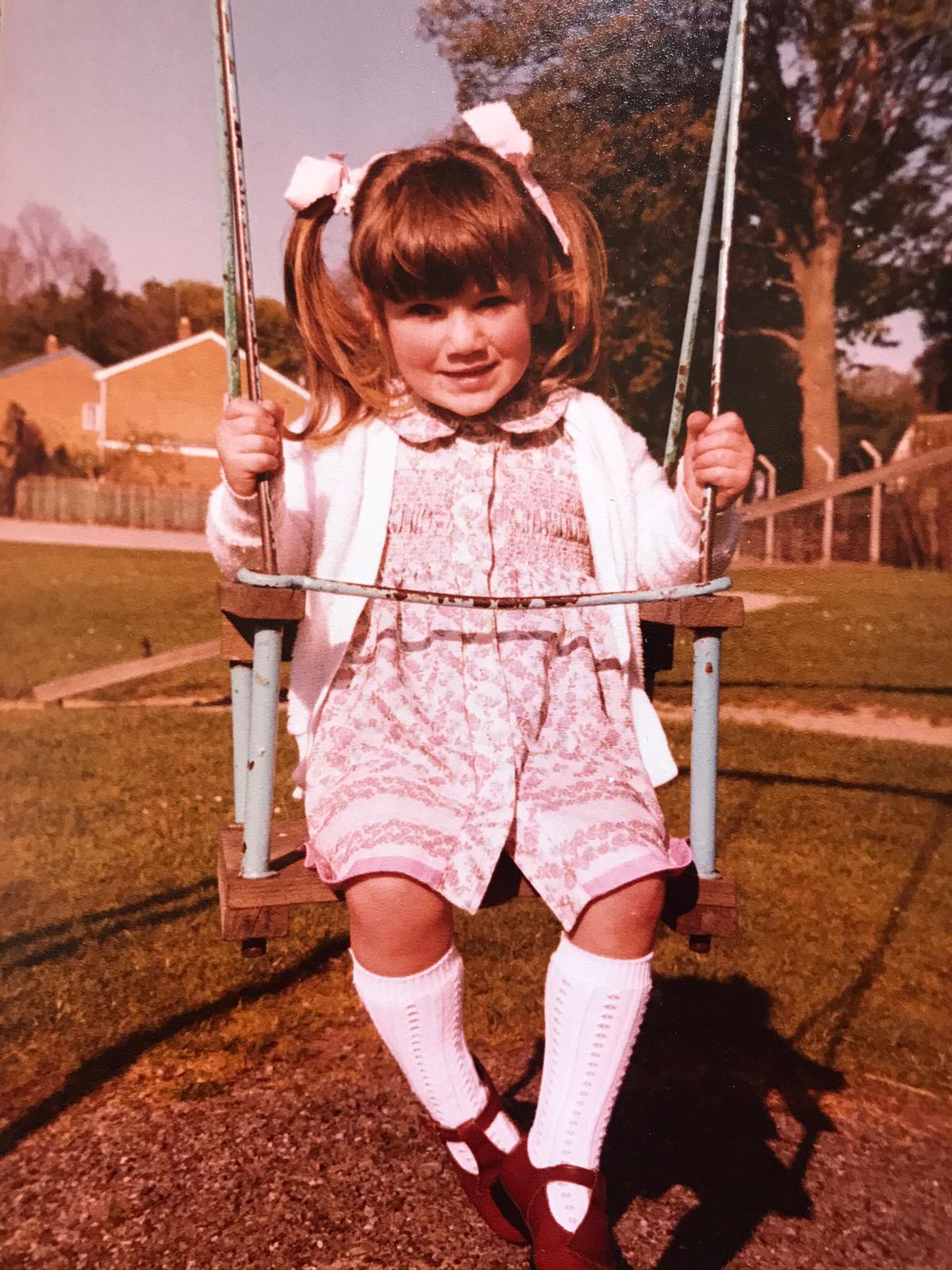 Number 11: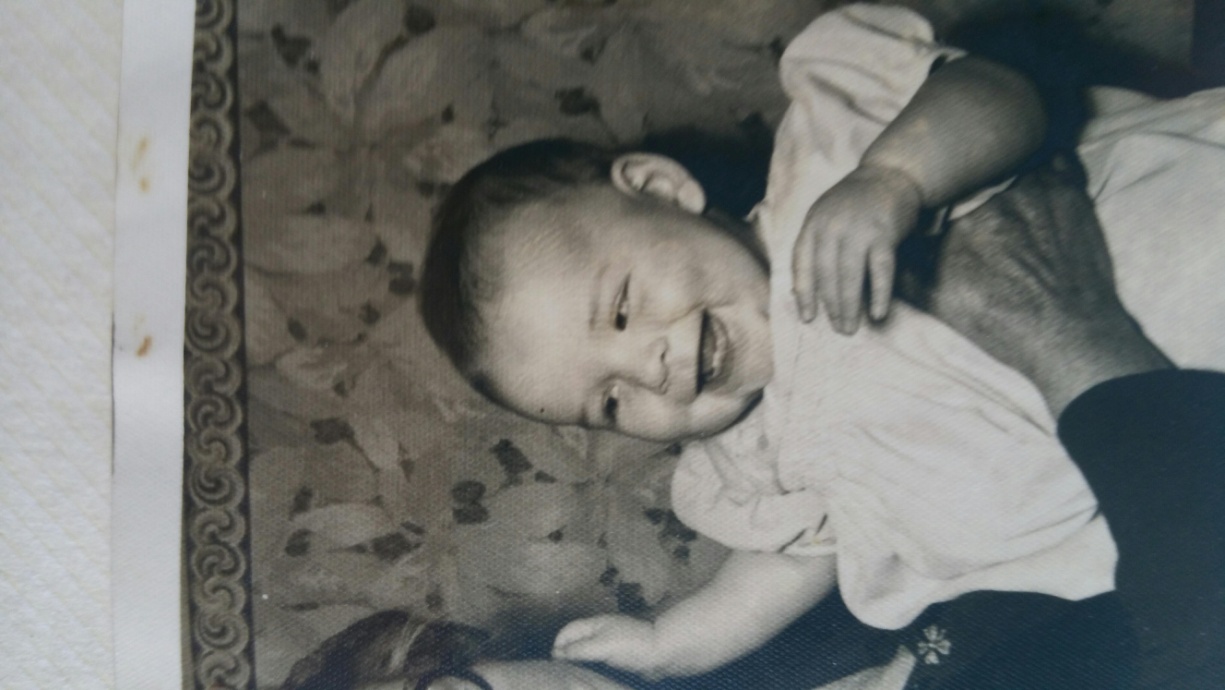 Number 10: 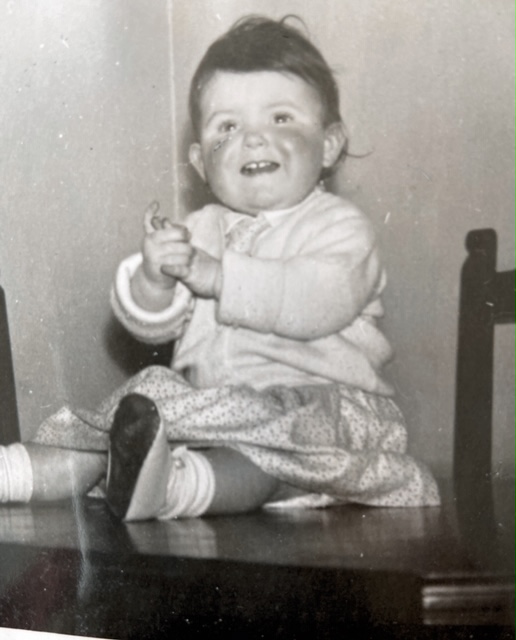 Number 12: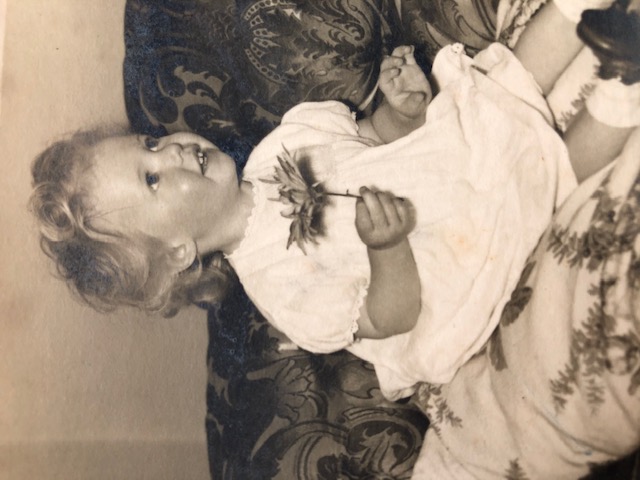 Number 13: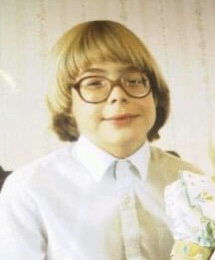 Number 15: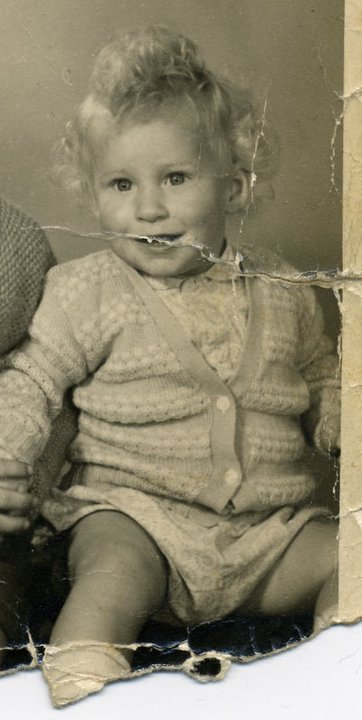 Number 14: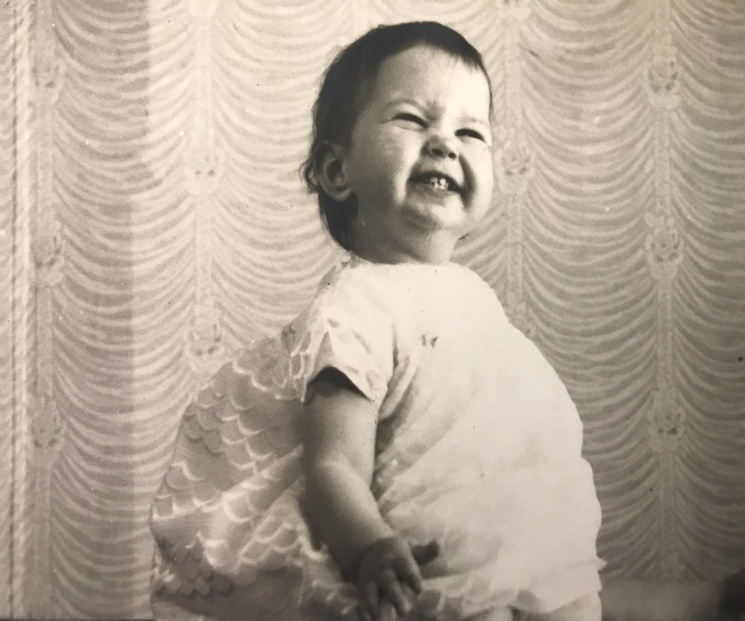 Number 16: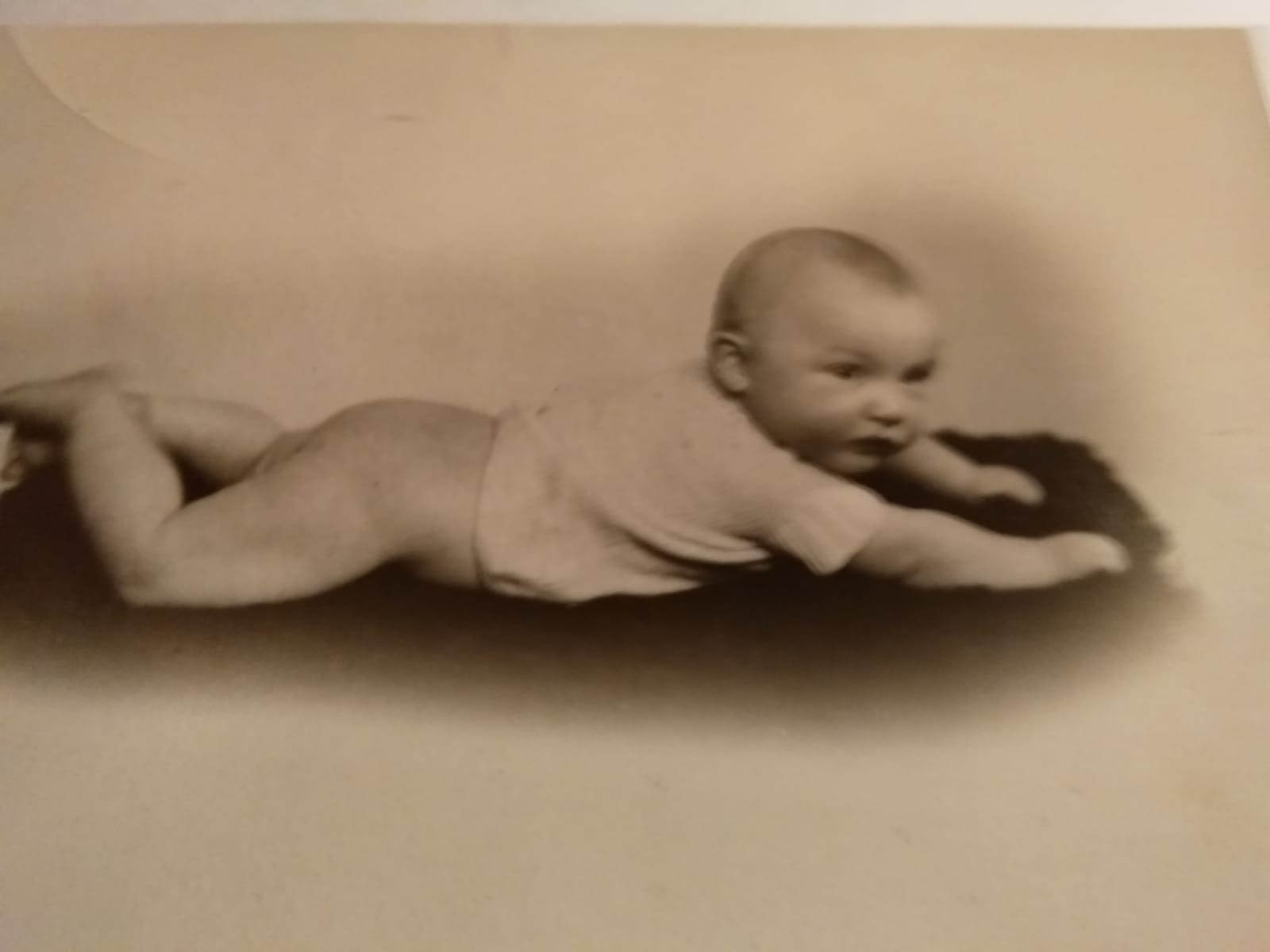 Number 17: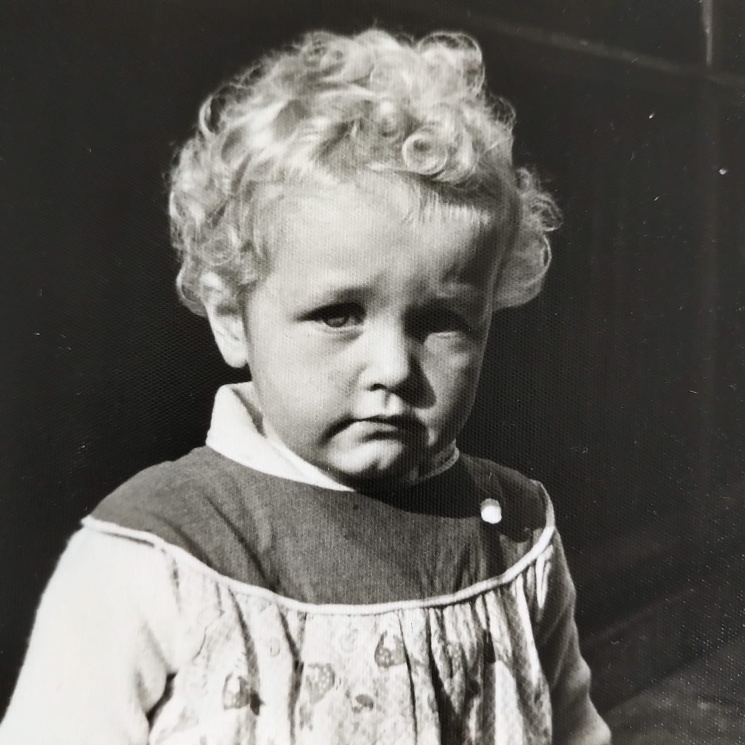 Number 18: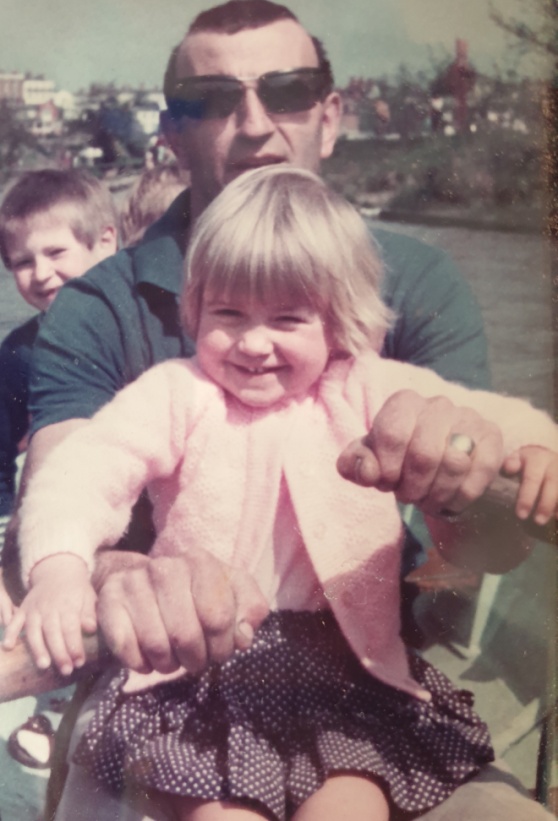 Number 19:Who are the Blooming Babes? Here is a list of the Blooming Babies for you to identify.Richard LandonLesley OwenTrisha McClureJohn ModelskiHilary StockillRay Sothcott Janet MatthewsJulia ClementRoy MilesBeryl FormstonBob EvansLaura McGuffieCarmina Drake-FrancisHelyn EvansMaggie BrowningEmily WalkerMargaret McClureEmma JonesEd WilliamsPlease put the correct name against each of the photos, or simply send a list in an  email and return to Lesley at the email addressLesleyowen21@gmail.comThere will be a book token prize for the most number of accurate guesses! All entries should be with me by July 5th.  Results announced July 12 th.  Good Luck!